Разработать внешнюю обработку УТ 11.1.7 печати чека ККМ и формирования ПКОВ РТУ добавить внешнюю обработку, которая будет выдавать запрос Вид печати чека Наличные или Безналичные или отмена операции.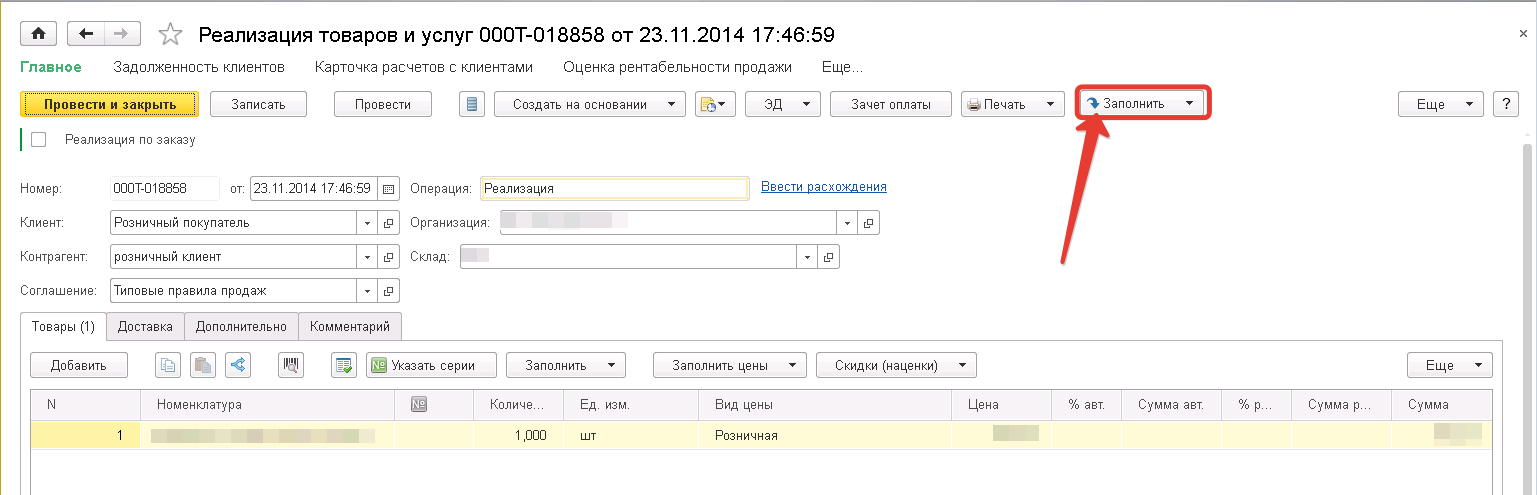 Если Наличные, то автоматически создается и проводится документ ПКО.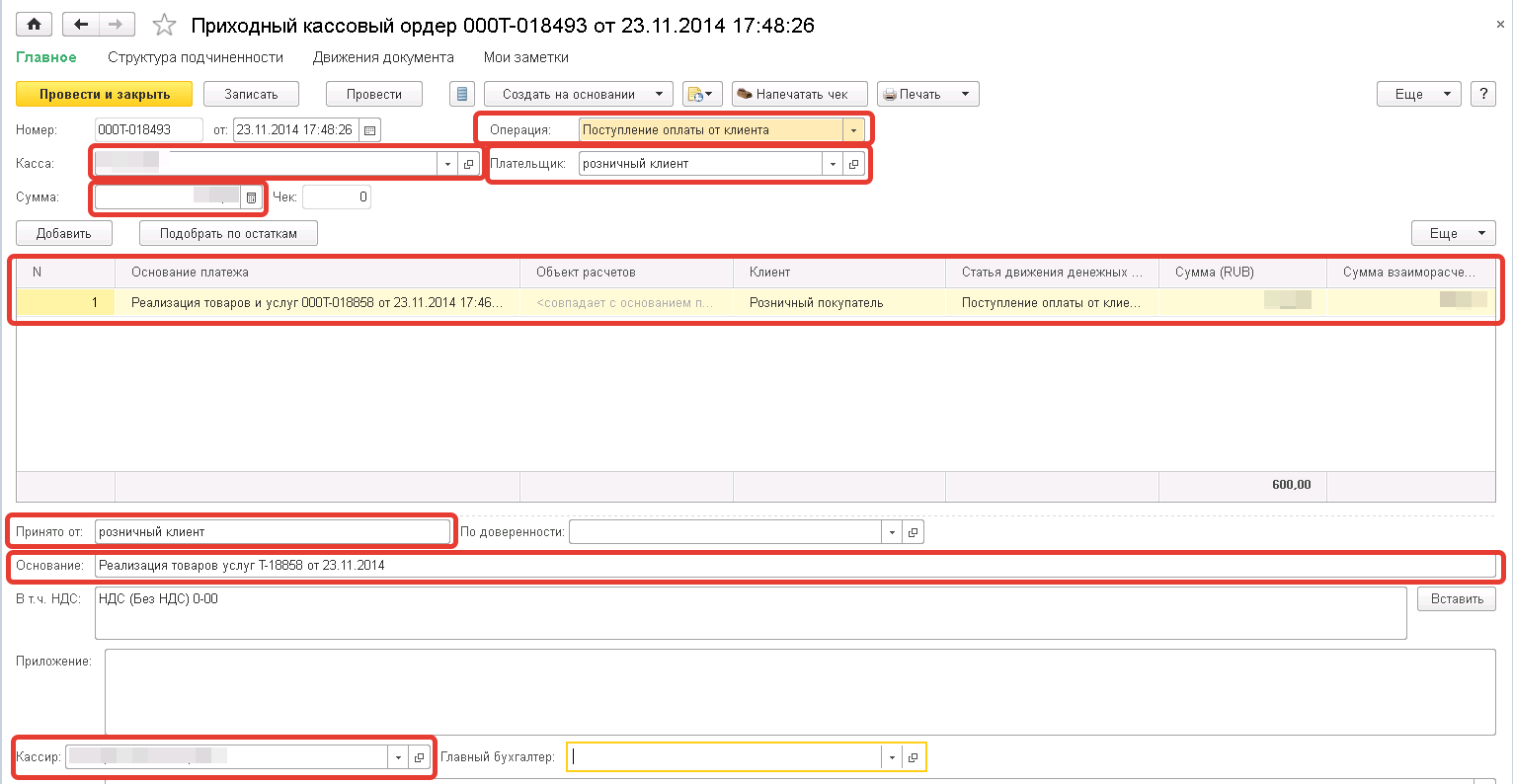 Где в ПКО:Операция: поступление оплаты от клиента.Плательщик, Сумма: из РТУКасса: берем имя склада = имя кассыПринято от: Наименование «Плательщика»Основание: текст ссылки на РТУТабличная часть: Основание платежа: текст ссылки на РТУ, клиент: из РТУ, Статья: Поступление оплаты от клиента, Суммы из РТУ.Кассир: Текущий пользовательПосле Автоматическая печать Чека ККМ из ПКО по нашему шаблону и перечнем товара.Если Безналичные, то задается вопрос (условие) Введите 4 цифры номера карты клиента: ХХХХОК или ОтменаЕсли ОК, то автоматически создается и проводится документ Эквайринговая операция.Если отмена, то ничего возврат к документу РТУ.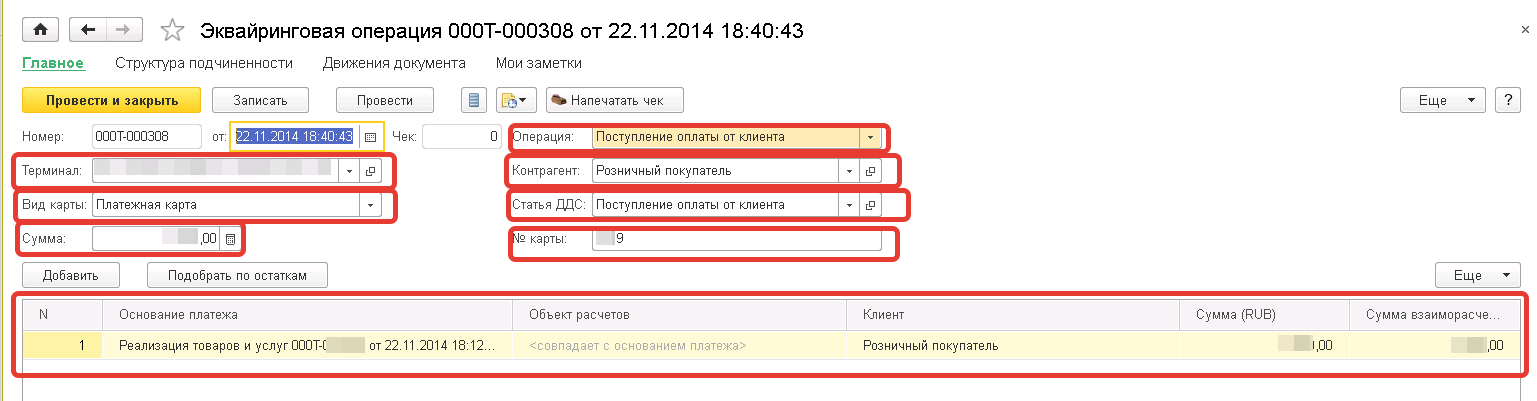 Где в Эквайринговой операции:Операция и Статья ДДС: поступление оплаты от клиента.Контрагент, Сумма: из РТУВид оплаты: Платежная картаТерминал: берем имя склада = имя ТерминалаТабличная часть: Основание платежа: текст ссылки на РТУ, клиент: из РТУ, Суммы из РТУ.После Автоматическая печать Чека ККМ из документа Эквайринговая операция по нашему шаблону и перечнем товара.Шаблон чека ККМ под ширину ленты. 80мм. Печать на принтере FPrint 22 ЕНВД или ККМ.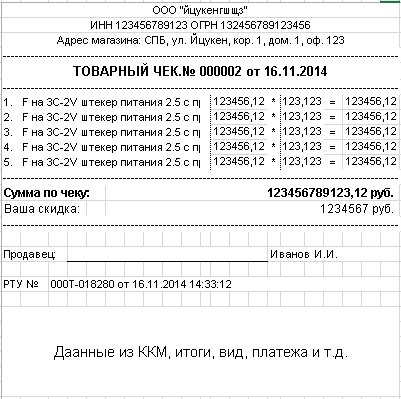 2) Возврат производится аналогично, только уже фигурирует документ Возврат товаров от клиента и если оплата была по экварингу, то создается документ возврат экваринга, а если наличные , то РКО.В документ Возврат товаров от клиента добавить внешнюю обработку, которая будет выдавать запрос Вид чека на возврат: Наличные или Безналичные или отмена операции.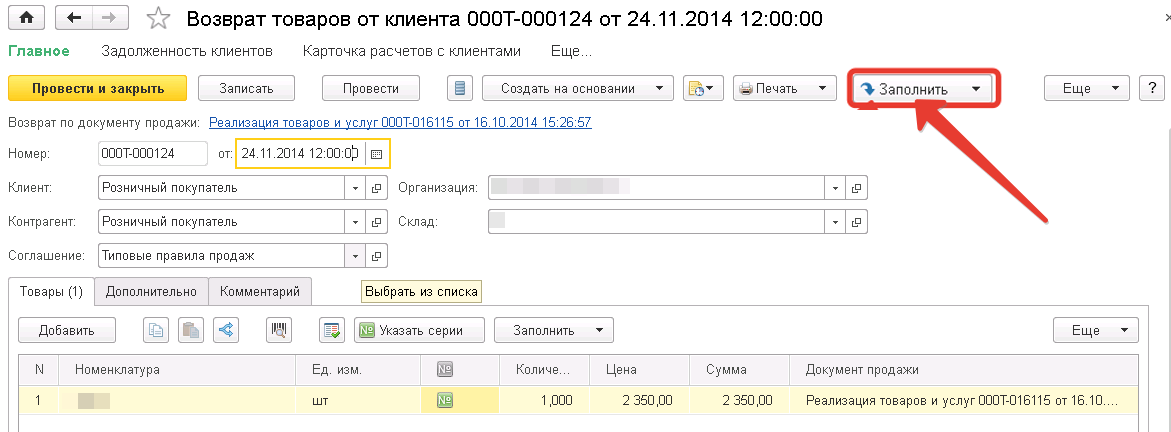 Если Наличные, то автоматически создается и проводится документ РКО.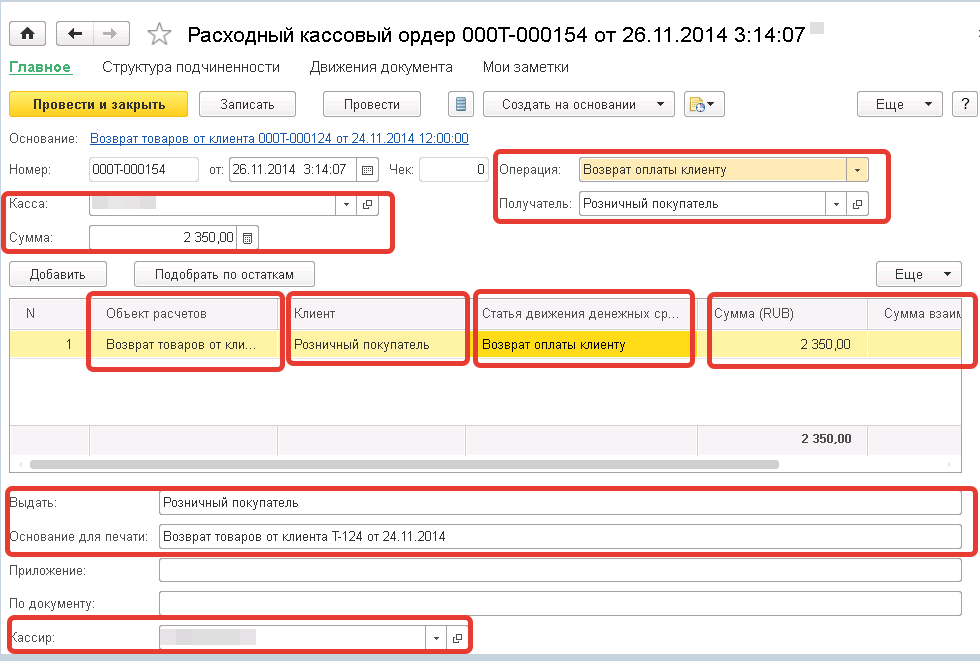 Где в РКО:Операция: Возврат оплаты клиенту.Получатель, Сумма: из документа Возврат товаров от клиентаКасса: берем имя склада = имя кассыПринято от: Наименование «Получатель»Основание: текст ссылки на документ Возврат товаров от клиентаТабличная часть: Объект расчетов: текст ссылки на документ Возврат товаров от клиента, клиент: из документа Возврат товаров от клиента, Статья: Возврат оплаты клиенту, Суммы из документа Возврат товаров от клиента.Кассир: Текущий пользовательПосле Автоматическая печать Чека ККМ на возврат из РКО по нашему шаблону и перечнем товара.Если Безналичные, то задается вопрос (условие) Введите 4 цифры номера карты клиента: ХХХХОК или ОтменаЕсли ОК, то автоматически создается и проводится документ Эквайринговая операция.Если отмена, то ничего возврат к документу Возврат товаров от клиента.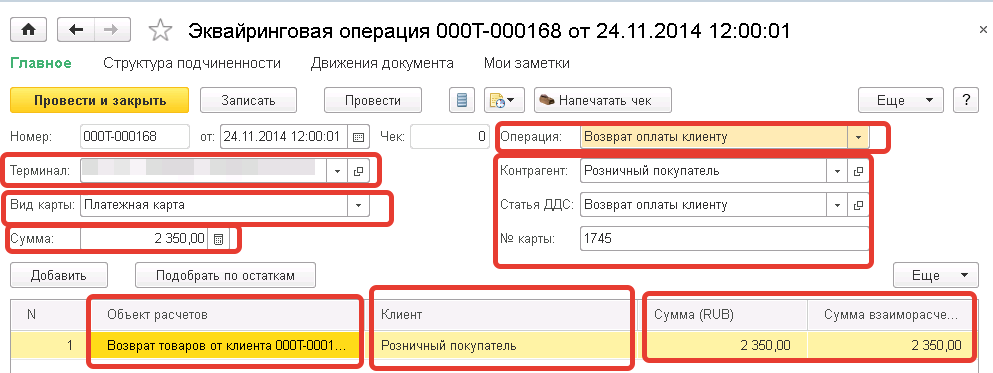 Где в Эквайринговой операции:Операция и Статья ДДС: Возврат оплаты клиенту.Контрагент, Сумма: из документа Возврат товаров от клиентаВид оплаты: Платежная картаТерминал: берем имя склада = имя ТерминалаТабличная часть: Объект расчетов: текст ссылки на документ Возврат товаров от клиента, клиент: из документа Возврат товаров от клиента, Суммы из документа Возврат товаров от клиентаПосле Автоматическая печать Чека ККМ на возврат из документа Эквайринговая операция по нашему шаблону и перечнем товара.Шаблон чека ККМ на возврат под ширину ленты. 80мм. Печать на принтере FPrint 22 ЕНВД или ККМ.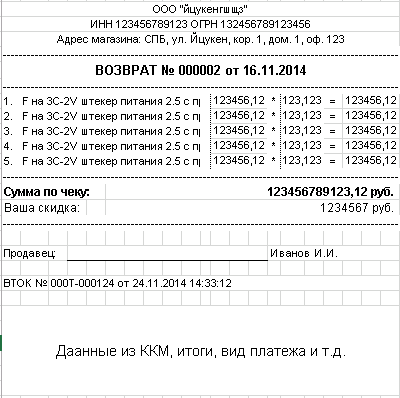 